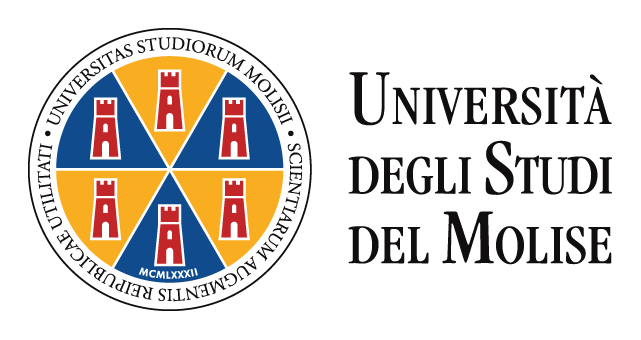 ERASMUS + /KA1 ISTRUZIONE SUPERIOREBLENDED INTENSIVE PROGRAMME ERASMUS+ (BIP) “Ecosystem monitoring and adaptive management under climate change scenarios”ANNO ACCADEMICO 2023-2024 DOMANDA DI PARTECIPAZIONEDATI PERSONALINome:	Cognome:Luogo di nascita:	Data di nascita (gg/mm/yyyy):Cittadinanza:	Sesso (M/F):Codice fiscale:RECAPITIIndirizzo:Cap:	      Comune:	Provincia: E-mail istituzionale:Telefono:		Cellulare:DATI UNIVERSITARIMatricola:……………… 
      Corso di Laurea in………………………………………………………………………………
      Corso di Laurea magistrale/ a ciclo unico  in:………………………………………..            Corso di Dottorato in ………………………………………………………………….. 
Anno di Corso:…………………………… LUOGO E DATA:  	FIRMASi allegano:lettera motivazionale;copia di un documento di riconoscimento/passaporto in corso di validità.